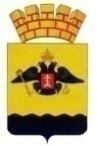 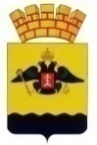 Планантинаркотических мероприятий в муниципальном образовании город Новороссийск на октябрь 2021 годаНаиболее значимые мероприятия, организованные по инициативе отдела по делам молодёжи администрации муниципального образования город НовороссийскНаиболее значимые мероприятия, организованные по инициативе отдела по делам молодёжи администрации муниципального образования город НовороссийскНаиболее значимые мероприятия, организованные по инициативе отдела по делам молодёжи администрации муниципального образования город НовороссийскНаиболее значимые мероприятия, организованные по инициативе отдела по делам молодёжи администрации муниципального образования город НовороссийскНаиболее значимые мероприятия, организованные по инициативе отдела по делам молодёжи администрации муниципального образования город НовороссийскНаименование антинаркотического мероприятия, охват участниковПрименение технических средств обучения (презентация, видеоролик, интернет-ресурс)ФИО специалистов (должность), участвующих в проведении мероприятияДата, время и место проведения мероприятияФИО ответственного лица, контактный телефонАкция «Кубань без наркотрафарета!»Раздаточный материалО.А. Параскиопуло начальник отдела по делам молодёжи89384855038А.А. Певнева04.10.2021, 14:00, г. Новороссийск, Южный районН.В. Майорова заместитель главы муниципального образования89183844144Онлайн-флешмоб «Я выбираю жизнь!»Раздаточный материалО.А. Параскиопуло начальник отдела по делам молодёжи89384855038А.А. Певнева07.10.2021, 15:00,Г. Новороссийск, Южный район.Н.В. Майорова заместитель главы муниципального образования89183844144Акция «Кубань без наркотрафарета!»Раздаточный материалО.А. Параскиопуло начальник отдела по делам молодёжи89384855038А.А. Певнева12.10.2021, 14:00, г. Новороссийск, Южный районН.В. Майорова заместитель главы муниципального образования89183844144Передвижной консультативно-методический пункт «Маршрут безопасности»Раздаточный материалО.А. Параскиопуло начальник отдела по делам молодёжи89384855038А.А. Певнева15.10.2021 г., 15:00,НКРП, проспект Дзержинского.Н.В. Майорова заместитель главы муниципального образования89183844144Акция «Знай о последствиях»Раздаточный материалО.А. Параскиопуло начальник отдела по делам молодёжи89384855038А.А. Певнева18.10.2021, 15:00, ул. Свободы 35, МКУ «Молодежный центр»Н.В. Майорова заместитель главы муниципального образования89183844144Акция «Кубань без наркотрафарета!»Раздаточный материалО.А. Параскиопуло начальник отдела по делам молодёжи89384855038А.А. Певнева19.10.2021, 14:00,Г. Новороссийск, Центральный район.Н.В. Майорова заместитель главы муниципального образования89183844144Онлайн-флешмоб «Здоровым быть модно»Раздаточный материалО.А. Параскиопуло начальник отдела по делам молодёжи89384855038А.А. Певнева21.10.2021 г., 15:00, ул. Свободы 35, МКУ «Молодежный центр»Н.В. Майорова заместитель главы муниципального образования89183844144Передвижной консультативно-методический пункт «Маршрут безопасности»Раздаточный материалО.А. Параскиопуло начальник отдела по делам молодёжи89384855038А.А. Певнева22.10.2021 г., 15:00,НСПК, Рубина, 5.Н.В. Майорова заместитель главы муниципального образования89183844144Антивандальный патрульРаздаточный материалО.А. Параскиопуло начальник отдела по делам молодёжи89384855038А.А. Певнева27.10.2021 г., 14:00, г. НовороссийскН.В. Майорова заместитель главы муниципального образования89183844144Наиболее значимые мероприятия, организованные по инициативе управления физической культуры и спорта администрации муниципального образования город Новороссийск Наиболее значимые мероприятия, организованные по инициативе управления физической культуры и спорта администрации муниципального образования город Новороссийск Наиболее значимые мероприятия, организованные по инициативе управления физической культуры и спорта администрации муниципального образования город Новороссийск Наиболее значимые мероприятия, организованные по инициативе управления физической культуры и спорта администрации муниципального образования город Новороссийск Наиболее значимые мероприятия, организованные по инициативе управления физической культуры и спорта администрации муниципального образования город Новороссийск Наименование антинаркотического мероприятия, охват участниковПрименение технических средств обучения (презентация, видеоролик, лекция, интернет-ресурс)ФИО специалистов (должность), участвующих в проведении мероприятияДата, время и место проведения мероприятияФИО ответственного лица, контактный телефонГородской турнир  по мини-футболу в рамках  акции "Антинарко"Охват 40 челбаннерЗам. директора МАУ СШ «Победа»С.В. Тихонов01-03.10.2021г.09:00ул.Мысхакское шоссе, 54Директор МАУ СШ «Победа»В.А. ПахолкинГородскиесоревнования поплаванию«Юный пловец»в рамках реализации губернаторской программы "Антинарко"Охват 50БаннерплакатыЕрохина А.С. зам. директора по МРКривенок М.В.зам. директора по СР09.10.2021 г.09:00г. Новороссийск,ул. Г. Десантников, 67АДиректор МАУ СШ «Дельфин»П.А. КостенкоЧемпионат и первенство города Новороссийска по настольному теннису среди инвалидов в рамках программы «Антинарко»Охват 35баннерИнструктор – методист МБУ ЦР ДМ ОВЗ «Мир без границ»Пустовойтенко В.С.16.10.2021 г.10:00стадион Центральный ул. Советов 55(пресс-центр)Директор МБУ «ЦР ДМ ОВЗ «Мир без границ»И.А. КуликТурнир по шашкам среди инвалидов посвященный дню пожилого человека в рамках программы «Антинарко»Охват 45баннерГлавный специалистМБУ ФСКИ «Второе дыхание»Белогурова С.А.20.10 2021 г.Помещение ФСКИ «Второе дыхание», ул.Бирюзова,6Руководитель МБУ ФСКИ «Второе дыхание»Прокопенко М. Г.Наиболее значимые мероприятия, организованные по инициативе управления культуры администрации муниципального образования город Новороссийск Наиболее значимые мероприятия, организованные по инициативе управления культуры администрации муниципального образования город Новороссийск Наиболее значимые мероприятия, организованные по инициативе управления культуры администрации муниципального образования город Новороссийск Наиболее значимые мероприятия, организованные по инициативе управления культуры администрации муниципального образования город Новороссийск Наиболее значимые мероприятия, организованные по инициативе управления культуры администрации муниципального образования город Новороссийск Наименование антинаркотического мероприятия, охват участниковПрименение технических средств обучения (презентация, видеоролик, лекция, Интернет-ресурс)ФИО специалистов (должность), участвующих в проведении мероприятияДата, время и место проведения мероприятияФИО ответственного лица, контактный телефонВидеообзор«Здоровье детей: советы родителям»(ко Дню детского здоровья)-В.В. МатвейчукНачальникУправления культурыЛазарева Г.В.21-01-6602.10.202110.00https://www.instagram.com/biblioteka_pavlenko /https://vk.com/bibl_pavlenko https://www.facebook.com/groups/340384162725408/?ref=bookmarks https://ok.ru/g.novorossН.В. МайороваЗаместитель главы муниципального образованияИнформационно – познавательная программа для старших школьников «Не отнимай у себя завтра», посвящённая борьбе с курением, алкоголизмом, наркоманией80Видеоролик, лекцияВ.В. МатвейчукНачальникУправления культурыТ.В. Егорова8(918)995250505.10.202111:00Школы городаhttps://instagram.com/mbu_gorodskoy_dvorets_kultury?igshid=144mf3u9j1870Н.В. МайороваЗаместитель главы муниципального образованияПрямой эфир в формате диалога о здоровом образе жизни«Здоровое будущее – в наших руках»-В.В. МатвейчукНачальникУправления культурыДелич А.Д.64-20-8306.10.202109.50ГБПОУ КК «НСПК»ул. Мысхакское шоссе, 48Н.В. МайороваЗаместитель главы муниципального образованияИнтерактивное мероприятие «Здоровый человек- здоровая страна» (к Всемирному дню зрения)-В.В. МатвейчукНачальникУправления культурыАрнаутова Н.С.26-25-0209.10.202112.00https://vk.com/club161580061https://www.instagram.com/bibliotekafilialno.8/Н.В. МайороваЗаместитель главы муниципального образованияСпортивная программа «Мы выбираем спорт!»15-В.В. МатвейчукНачальникУправления культурыШиловская К.А.8988313899111.10.202117.00Дом культурыст. Раевская,ул. Котова, 40Н.В. МайороваЗаместитель главы муниципального образованияВидео проект «Мы за здоровый образ жизни»10 -В.В. МатвейчукНачальникУправления культурыЩербина Ульяна Вадимовна 8918286827211.10.202113:00https://www.instagram.com/mbu_dk_kuban/?hl=ruН.В. МайороваЗаместитель главы муниципального образованияИнформационно-спортивный час«С физкультурой мы дружны – нам болезни не страшны»-В.В. МатвейчукНачальникУправления культурыБобрышева Л.П.27-41-0713.10.202112.00https://www.instagram.com/biblioteka_filial_17/Н.В. МайороваЗаместитель главы муниципального образованияЧас здоровья «Да-здоровью, да-мечте!» -В.В. МатвейчукНачальникУправления культурыВласенко Т.С.63-55-1814.10.202111.00https://vk.com/bibliopushkinhttps://ok.ru/profile/575779851967https://www.instagram.com/pushkin_lib_nvrskН.В. МайороваЗаместитель главы муниципального образованияОнлайн - викторина «Знатоки здорового питания» (К Всемирному дню здорового питания)-В.В. МатвейчукНачальникУправления культурыЕвланова О.Г.22-01-2316.10.202114.00https://vk.com/bibliotekafilial18 https://ok.ru/bibliotekafilial18Н.В. МайороваЗаместитель главы муниципального образованияМастер-класс «Приседайте на здоровье!» -В.В. МатвейчукНачальникУправления культурыНемирыч Л.В.67-24-5219.10.202110.00https://vk.com/id470890759 https://ok.ru/profile/552233032569 https://www.instagram.com/bibliotekafilial10.tsiemdolina/Н.В. МайороваЗаместитель главы муниципального образования Тематическая выставка декоративно-прикладного искусства на тему «Здоровый образ жизни» 15 человек-В.В. МатвейчукНачальникУправления культурыЩербина Ульяна Вадимовна 8918286827222.10.202112:00Дом культуры «Кубань», с. Цемдолина, ул. ЛенинаН.В. МайороваЗаместитель главы муниципального образованияБеседа о взаимоотношениях «Ты знаешь –я рядом: учимся понимать друг друга» 	-В.В. МатвейчукНачальникУправления культурыВласенко Т.С.63-55-1825.10.202111.00https://vk.com/bibliopushkinhttps://ok.ru/profile/575779851967https://www.instagram.com/pushkin_lib_nvrskН.В. МайороваЗаместитель главы муниципального образованияИнтерактивная программа «В здоровом теле – здоровый дух»30Интерактивная программаВ.В. МатвейчукНачальникУправления культурыТ.В. Егорова8(918)995250528.10.202112:00ч.Спец. школа №9https://instagram.com/mbu_gorodskoy_dvorets_kultury?igshid=144mf3u9j1870Н.В. МайороваЗаместитель главы муниципального образованияВидеопрезентация«Вся правда о вредных привычках» -В.В. МатвейчукНачальникУправления культурыЗолотова Т.А.27-47-0328.10.202109.00https://www.instagram.com/bibliotekafilial15semigorН.В. МайороваЗаместитель главы муниципального образованияПознавательная видео презентация «Берегите платье снову» -В.В. МатвейчукНачальникУправления культурыКузнецова С.Я.26-87-2031.10.202112.00https://vk.com/id530428512 https://instagram.com/biblfilial13vladimirovkaН.В. МайороваЗаместитель главы муниципального образования